PROYECTO DE DEMOCRACIA CUARTO PERIODO  Consultar:¿Qué es la minería?¿Cuáles son los tipos de minería?, (son 12) (http://www.anglogoldashanti.com.co/saladeprensa/Paginas/Tipos-de-mineria.aspx)Investigue en que consiste la minería subterránea y la de cielo abiertoIndague las ventajas y desventajas de la minería, escriba 20 entre ambas (10 y 10 o 12 y 8, el todo es que sean 20). Dibuje el procesamiento de la minería: extracción, transporte y producción (como se indica abajo) En la sopa de letras identifiquen16 palabras relacionadas con la mineríaRealice una reflexión sobre lo bueno y lo malo de la minería para el país de 10 renglones como mínimo. 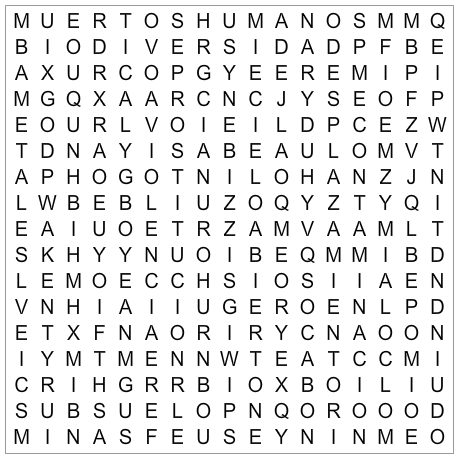 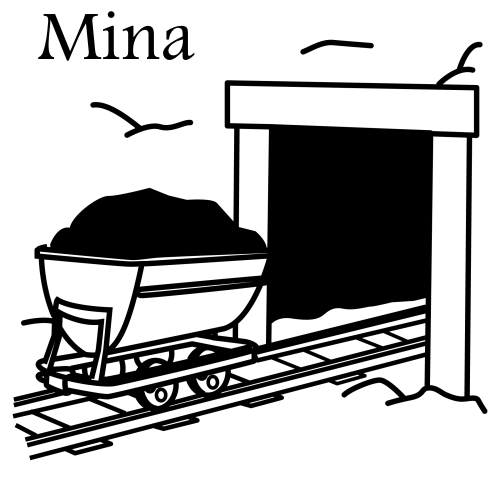 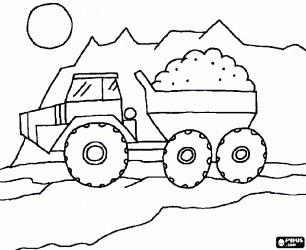 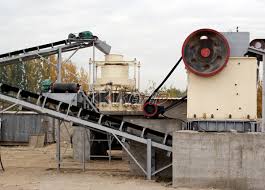 